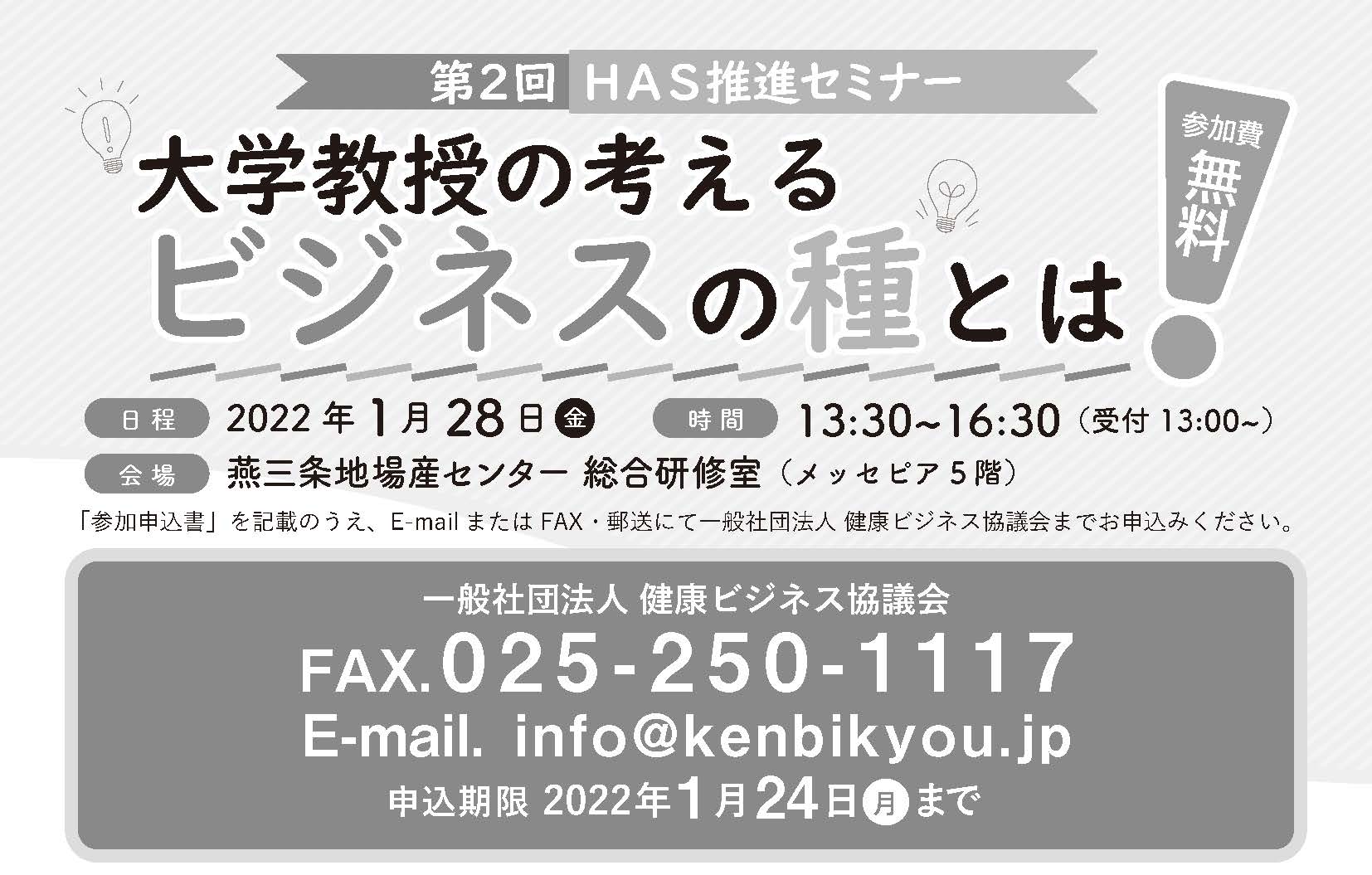 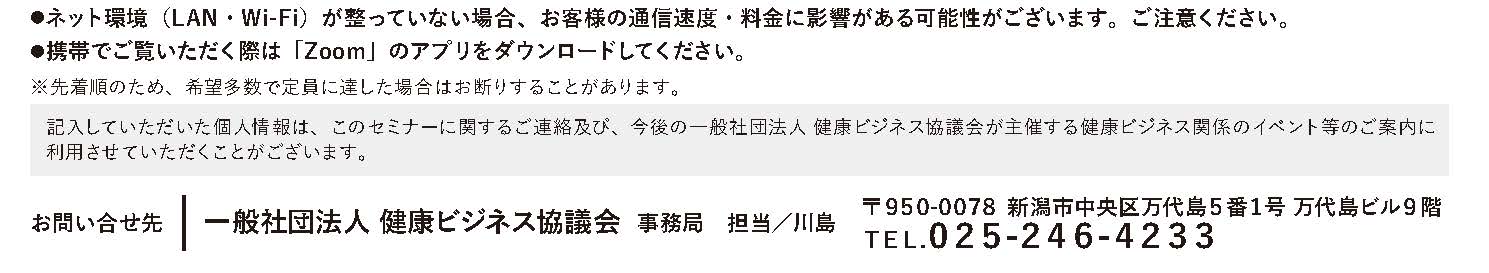 企業・団体名企業・団体名住　所住　所〒〒〒〒〒〒〒〒〒〒〒T　E　L T　E　L F　A　X F　A　X F　A　X 参加方法※にチェックしてください　会場参加　WEB参加　会場参加　WEB参加　会場参加　WEB参加【WEB 参加の場合】視聴機器の種類・台数および視聴人数【WEB 参加の場合】視聴機器の種類・台数および視聴人数PC・携帯その他（　　    　）PC・携帯その他（　　    　）PC・携帯その他（　　    　）　　台　　　人所属・役職所属・役職所属・役職参加者氏名参加者氏名参加者氏名参加者氏名E-mailE-mailE-mailE-mailE-mailE-mailふりがな　ふりがな　ふりがな　ふりがな　ふりがなふりがなふりがなふりがなふりがなふりがなふりがなふりがなふりがなふりがなふりがなふりがな